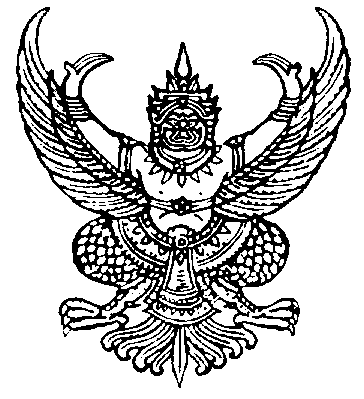 ประกาศองค์การบริหารส่วนตำบลท้อแท้เรื่อง  กำหนดสมัยประชุม สภาองค์การบริหารส่วนตำบลท้อแท้สมัยสามัญ  ประจำปีงบประมาณ 2563................................................		ตาม  พระราชบัญญัติสภาตำบล และองค์การบริหารส่วนตำบล พ.ศ. 2537 แก้ไขเพิ่มเติมถึง (ฉบับที่ 5 ) พ.ศ. 2546  มาตรา 53  บัญญัติให้ในปีหนึ่ง ให้มีสมัยประชุมสามัญ สองสมัยหรือหลายสมัย แล้วแต่สภาองค์การบริหารส่วนตำบลจะกำหนด  แต่ต้องไม่เกินสี่สมัย  วันเริ่มสมัยประชุมสามัญประจำปี  ให้สภาองค์การบริหารส่วนตำบลกำหนด  ประกอบกับมติที่ประชุมสภาองค์การบริหารส่วนตำบลท้อแท้  ในการประชุมสภาองค์การบริหารส่วนตำบลท้อแท้  สมัยสามัญ  สมัยที่ 1 / ๒๕63  เมื่อวัน อังคาร ที่ 11  กุมภาพันธ์  พ.ศ. 2563  ได้กำหนดสมัยประชุมสมัยสามัญ  ประจำปี พ.ศ. 2563  ดังนี้ 		1.  สมัยสามัญ  สมัยที่  1/2563  ระหว่างวันที่  1 – 15  กุมภาพันธ์  พ.ศ. 2563 		2.  สมัยสามัญ  สมัยที่  2/2563  ระหว่างวันที่  1 – 15  พฤษภาคม  พ.ศ. 2563 		3.  สมัยสามัญ  สมัยที่  3/2563  ระหว่างวันที่  1 – 15  สิงหาคม     พ.ศ. 2563 		4.  สมัยสามัญ  สมัยที่  4/2563  ระหว่างวันที่  1 – 15  ธันวาคม     พ.ศ. 2563 		อาศัยอำนาจตามความใน มาตรา 53  แห่ง พระราชบัญญัติสภาตำบล และองค์การบริหารส่วนตำบล พ.ศ. 2537 แก้ไขเพิ่มเติมถึง (ฉบับที่ 5 ) พ.ศ. 2546 จึงประกาศสมัยประชุมสภาองค์การบริหารส่วนตำบลท้อแท้ สมัยสามัญ ประจำปีงบประมาณ 2563 และการประชุมสภาองค์การบริหารส่วนตำบลท้อแท้ สมัยแรก  ของปีถัดไป  คือ สมัยสามัญ สมัยที่  1/2564  ระหว่างวันที่  1 – 15  กุมภาพันธ์  2564		จึงประกาศให้ทราบโดยทั่วกัน			ประกาศ  ณ  วันที่            กุมภาพันธ์  พ.ศ.  ๒๕63   ( นายสมชาย         ดีเหม็น ) ประธานสภาองค์การบริหารส่วนตำบลท้อแท้